Multiple choiceWhich of these shows the correct units for both energy and power?Which of these could cause an electrical fire in the home?1, 2 and 3               1, 2 and 4              2, 3 and 4           All of theseA residual current circuit breaker (RCCB) works because it 	detects any difference in current between the live and neutral wires.stores any additional current that is passing through the circuit.detects any difference in current between live and earth wires.detects any current passing though the earth wire.Which of the following electrical appliances would use the most electricity (electrical energy in kilowatt-hours)?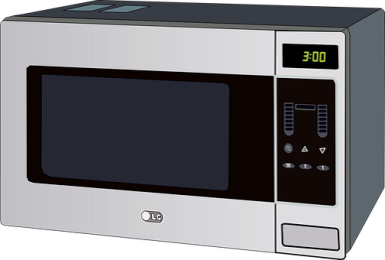 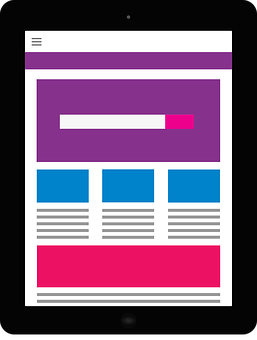 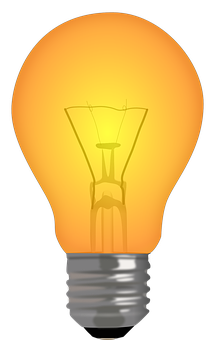 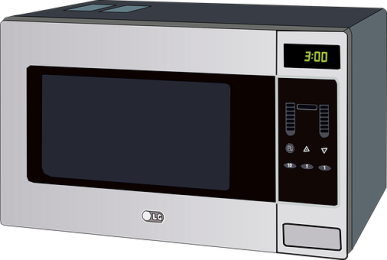 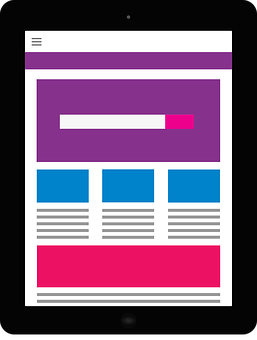 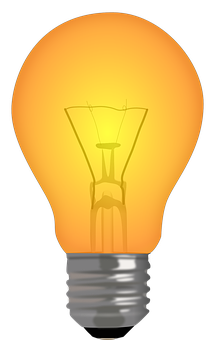 60 W light bulb used for 1 hour1 kW hairdryer used for 5 minutes40 W tablet computer used for 2 hours600 W microwave used for 10 minutes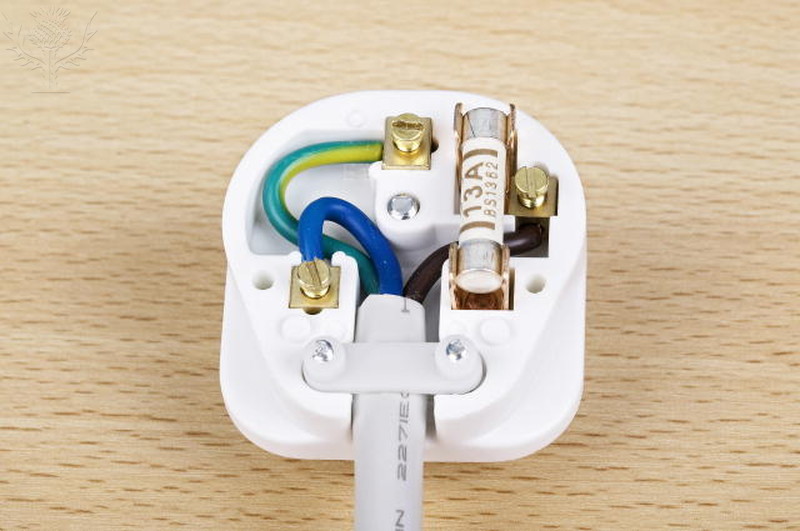 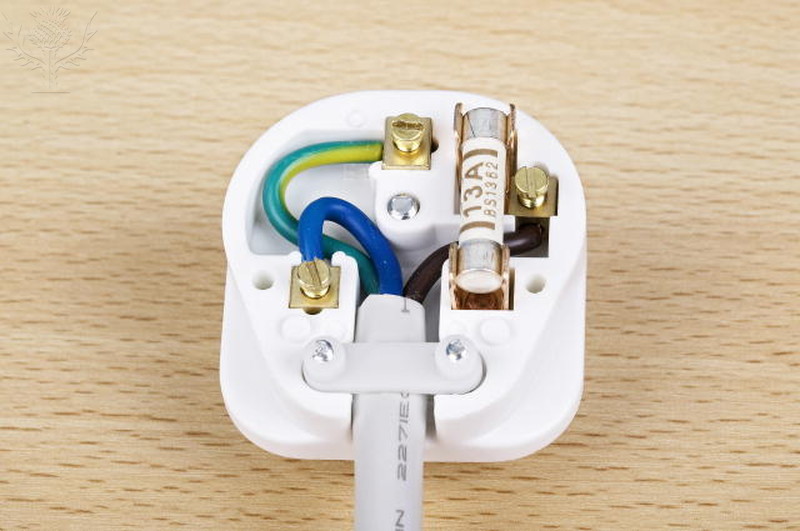 Which of these statements about a household plug is not correct?The fuse should always be a 13 A fuse.The live wire is connected closest to the fuse.The blue wire is the neutral wire.The earth wire is at zero voltage.An electrician rewired a room to include two new ceiling lights. These he connected in parallel so that if one blew the other would still work. Both lights could be switched on from one switch.  The electrician then wanted to include a protective fuse for these lights.In which position A, B, C, or D in the above circuit diagram should the protective fuse          be placed?Question 7 and Question 8These two questions refer to identical heating elements in an electric oven. They are represented by R and S in the diagrams. By using a suitable switch they can be connected in various ways so that they can produce the ‘low’, ‘medium’ and ‘high’ for the oven. The oven operates at 240 V and each heating element has an electrical resistance of 30 Ὠ when cold but this rises to 40 Ὠ under normal operating conditions.If the wire to the heating element R is broken, the oven could still be heated with the switch set to 	. ‘medium’ only ‘medium’ or ‘high’ ‘low’, ‘medium’ or ‘high’ ‘high’ onlyWhat is the current used by the oven when it is set on low setting?3 A                       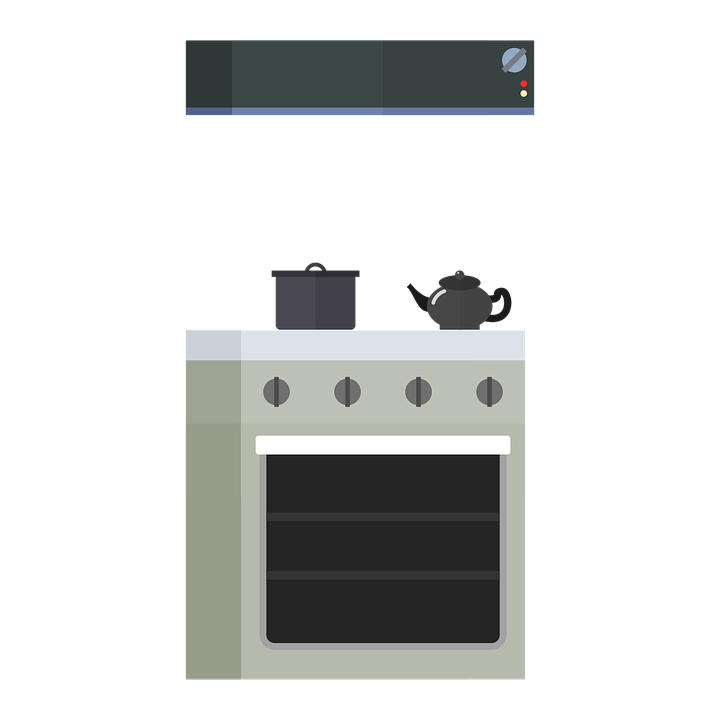 6 A   8 A                          12 AStructured QuestionsThe diagram shows a 240 V electric hair dryer. Switch S1 is the mains switch and      switches S2 and S3 are the switches for the heating coils.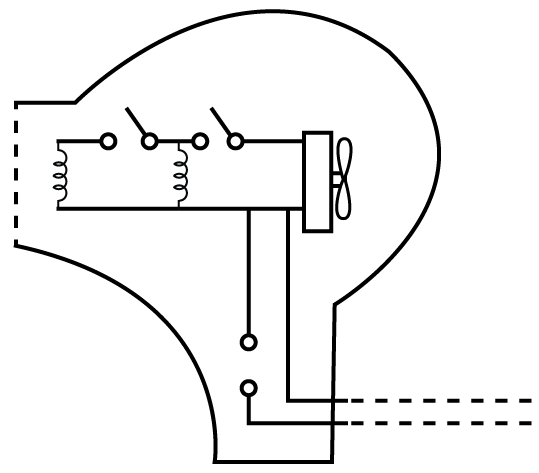 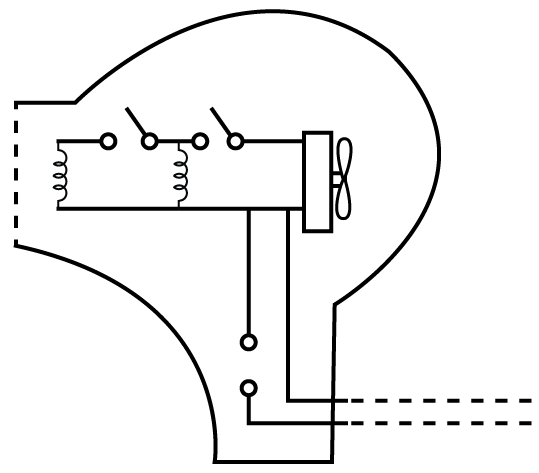  (i)  	Explain why the heating coils are arranged in parallel?  [1 marks] (ii)  	Can the heating coils be switched on without the electric fan being on?  	Explain your answer.  [2 marks]The electric fan takes a current of 0.5 A, and each heating coil takes a current       of 1.5 A.(i)  	What is the resistance of each heating coil?     [2 marks]                                   (ii)  	Which fuse rating (3 A, 5 A or 13 A) should be used in the mains plug? 	Explain your choice.      [2 marks]Complete the paragraph about electrical safety in the home by choosing from the       following list of words. Each word can only be used once.                         [5 marks]Electricity in the home is potentially dangerous and 	 of wirescan cause electrical fires. Electric shock or 	 can occur if you touch live wires.Always play it safe and use suitable 	 in plugs and 	 in main’s circuits. Never plug in too many  	 into one 	...        Always 	 off electric lights, if not in use, to save 	,but never switch off with 	 hands. Never 	 an electrical appliance that is switched on. Finally always get a qualified 	 to do electrical repairs if a fault is discovered. [Total = 20 marks]EnergyPowerAkilowattjouleBjoulekilojouleCkilojoulewattDwattkilowatt1.Old, frayed wiring2.Over-loaded sockets3.Miniature circuit breakers4.Damaged plugselectricianelectricianenergyenergyelectrocutionelectrocutioncircuit breakerscircuit breakersoverheatingoverheatingcleanwetwetsocketsocketswitchswitchfusesfusesappliances